Dr. Axel Pfeifer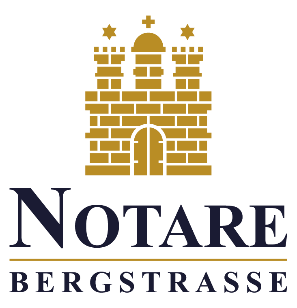 Dr. Til BräutigamDr. Jan Chr. WoltersDr. Johannes BeilDr. Thomas Diehn       - Notare -Bergstraße	11 ‧ D-20095 HamburgTelefon:	+49 40 30 200 60Telefax:	+49 40 30 200 635E-Mail:	info@notariat-bergstrasse.deVorbereitung   Ihres 
Immobilienkaufvertrages Zur Vorbereitung Ihres Immobilienkaufvertrages benötigen wir einige Angaben. Füllen Sie bitte das folgende Formular aus und schicken es uns zurück. Wir werden daraufhin einen Kaufvertrags-Entwurf fertigen. Sofern Sie einige Felder noch nicht ausfüllen können, lassen Sie sie zunächst offen; wir können fehlende Angaben im weiteren Verlauf klären.  VertragsparteienVerkäufer (bei mehreren Personen bitte für jeden gesondert): 	Verkäufer 1)	Verkäufer 2)Name:	     	     Geburtsname:	     	     Vorname:	     	     Geburtsdatum:	     	     Straße & Nr.:	     	     PLZ & Ort:	     	     Telefon:	     	     E-Mail:	     	     Steuer-ID (11stellig):	     	     Staatsangehörigkeit:	     	     Familienstand:	     	     Konto (IBAN):	     	     Wenn eine Gesellschaft verkauft: Firma (Name):	     Sitz:	     	HRA/HRBHandelsregister:	     	     Vertreter:	     	     Käufer (bei mehreren Personen bitte für jeden gesondert): 	Käufer 1)	Käufer 2)Name:	     	     Geburtsname:	     	     Vorname:	     	     Geburtsdatum:	     	     Straße & Nr.:	     	     PLZ & Ort:	     	     Telefon:	     	     E-Mail:	     	     Steuer-ID (11stellig):	     	     Staatsangehörigkeit:	     	     Familienstand:	     	     Erwerbsquote:	     	     Wenn eine Gesellschaft kauft:Firma (Name):	     Sitz:	     	HRA/HRBHandelsregister:	     	     Vertreter:	     	     Bei Erwerb in Gesellschaft bürgerlichen Rechts:	Gesellschaftsbeteiligung vererblich?	 ja	 nein	Wenn nein, Abfindung der Erben? 	 ja	 nein Kaufobjekt Straße & Nr.:	     Amtsgericht:	     Grundbuch von: 	     	Blatt:	     Baujahr:	     Wurden Sanierungsmaßnahmen durchgeführt? 			 nein	 ja, Abschlussmonat & Jahr: 	     Zusätzlich bei Wohnungseigentum: Wohnungsnummer:	     	Stellplatznummer:	      Weiteres Grundbuchblatt für zB einen TG-Stellplatz? 	      Wohngeld (mtl.): 	     Gibt es Rückstände?	 nein	 ja, nämlich	     Verwalter des Wohnungseigentums ist:Herr/Frau/Firma:	     Straße & Nr.:	      PLZ & Ort:	       Kaufpreis Gesamtkaufpreis:	€	     	 1 Rate 	 2 Raten (Ausnahme)	Rate 1	€      	Rate 2	€      … davon entfallen 	€       auf folgendes mitverkauftes Inventar- 	     Erhaltungsrücklage 	€       	per       Übergabe Übergabetermin:	      Kaufobjekt ist 	 	unvermietet zu liefern.			 	vermietet an Herrn / Frau      .- Das Mietverhältnis wird vom Käufer übernommen.- Der Mietvertrag wurde am       abgeschlossen. Bemerkungen:	      BesonderheitenHat der Verkäufer auf besondere Mängel hingewiesen, die zu Beweiszwecken dokumentiert werden sollen? Hat der Verkäufer bis zum Übergabetag bestimmte Reparaturen oder Arbeiten durchzuführen? Besteht der Verdacht auf schädliche Bodenveränderungen oder Altlasten?  nein   ja, und zwar       Wurde der Vertrag durch einen Makler vermittelt?	 nein  ja, und zwar	     Straße & Nr.:	     	PLZ & Ort:		      Wenn ja, Höhe der Courtage 	€       	oder		      % des Kaufpreises,Umsatzsteuer	  inkl. 	  exkl. Davon tragen 	Verkäufer	      % undKäufer	      %. Weitere Anmerkungen / Besonderheiten / Fragen Ihre Kontaktdaten Name: 	     Vorname:	      Straße & Nr.:	      PLZ & Ort:	      Telefon:	      E-Mail:	      __________________________________________________________________ Zur Vorbereitung Ihres Immobilienkaufvertrages senden Sie dieses Formular bitte– per Post an: 	Notariat Bergstraße 11, 20095 Hamburg, oder– per Telefax an:	040 / 30 20 06 35 oder – per E-Mail an: 	info@notariat-bergstrasse.de.Für Rückfragen stehen wir Ihnen jederzeit gern zur Verfügung.Mit freundlichen GrüßenIhre Notare Bergstraße